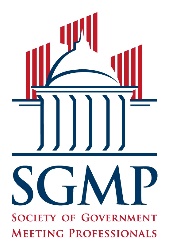 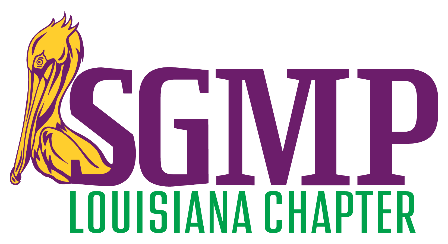 2021-2023 CHAPTER ELECTED BOARD OF DIRECTOR POSITIONSCAMPAIGNING SUPPLEMENT AND CAMPAIGN RULES/GUIDELINESRefer to National Policy NE-2 “Campaigning for National and Chapter Elected Positions” for complete campaign rules and guidelines.  Candidates should also review the Nominations & Elections Policy       (pages 151-164) of the SGMP National Policy Manual. Candidates must adhere to stated campaign policies and maintain dignity and decorum. SGMP must not be placed in any situation that would reflect poorly on its reputation in the hospitality industry.   Candidates may not speak negatively about other candidates. The emphasis should be on the qualifications and what the individual candidate will bring to the organization. Candidates are encouraged not to spend a great deal of money for campaign purposes. However, it is highly recommended that you thoroughly review your material for accuracy of background/experience before campaigning to the SGMP membership. The use of official national and/or chapter logo on campaign material are allowed.Individuals who are running for election are allowed to campaign by utilizing various forms of social media (i.e., Facebook, LinkedIn, Twitter, etc.) on the start date/time and then up until the end date/time of the campaign period, as outlined in the rules/guidelines below. Thereafter, individuals are prohibited from any form of campaigning so as not to unduly influence the voting membership. Any candidate found violating the campaign guidelines/rules will be disqualified and not allowed to run for election.Candidates sending campaign material via email blast are encouraged to use the “blind copy” address line to protect the privacy of the recipients.Campaign material sent by another SGMP or non-SGMP member on behalf of the candidate is prohibited.Candidates cannot align with other candidates to form a slate of candidates who have agreed to run together. It is understood that SGMP members will have preferences among certain candidates and it is certainly acceptable that there will be discussions among members regarding nominations & elections issues and candidates.  However, SGMP members are prohibited from endorsing or publicly promoting any one candidate or candidates. Unprofessional and/or unethical conduct during the nominations & elections period by any nominee or candidate may be referred to SGMP for review of a Code of Ethics violation and such conduct may be cause for disqualification on the official ballot. 2021-2023 CHAPTER ELECTED BOARD OF DIRECTOR POSITIONSCAMPAIGNING SUPPLEMENT AND CAMPAIGN RULES/GUIDELINES - CONTINUEDUnprofessional and/or unethical conduct during the nominations & elections period (national or chapter) by any SGMP member may be referred to SGMP for review of a Code of Ethics violation.CAMPAIGNING RULES/GUIDELINES FOR CANDIDATES:Candidates are responsible for reading and adhering to SGMP National Policy NE-2 (“Campaigning for National and Chapter elected positions”).It is highly recommended, if at all possible, that candidates who serve in a communications role (e.g., sends email blasts, post information to chapter Web site, social media pages, etc.) on behalf of their respective membership are advised to temporarily transfer that particular function to another board/ committee member not running for office until the election period is complete so as not to unduly influence the voting membership.March 22, 2021 (campaign period starts for all candidates)Candidates may distribute appropriate campaign materials directly to any voting memberCandidates may distribute appropriate campaign materials via hard copy to the chapter N&E chair or committee member to see that the material is distributed to voting members at a chapter meeting being held during the campaign period.  March 24, 2021 (campaign period ends at 5:00pm local time, for all candidates) Candidates may NOT distribute any campaign materials or conduct any campaigning actionsIf candidates are approached by a member after the campaign period, please thank the member for their interest in you and refer them to the publicly announced campaign rules/guidelines posted on the chapter Web site.  You may also refer the member to the chapter Web site for additional information on all candidates.CAMPAIGNING GUIDELINES FOR CHAPTERS/CHAPTER PRESIDENTS:Chapters may not send campaign materials via their chapter email list on behalf of any candidate Chapters may sell their chapter mailing list at a cost determined by the chapter boardChapters may not print campaign materials on behalf of any candidateAny questions regarding SGMP’s campaign rules/guidelines may be sent to LeAnna Toups-Bennett, Chapter Nominations and Elections Chair, at President@sgmpla.net 